I-MERKEZ TARAFINDAN DÜZENLENEN BİLİMSEL TOPLANTILARToplantının Adı	: Workshop on Functional Categories and Parametric	   VariationDüzenleyen Merkez Üyesi	: Meltem Kelepir Wood, A. Sumru ÖzsoyTarih	: 6-7 Ekim 2011Düzenlendiği Yer 	: Boğaziçi ÜniversitesiKatılımcı Sayısı 	 : 40Sunulan Bildiri Adedi	: 6Toplantının Adı	: Lingday Düzenleyen Merkez Üyesi	: Eser E. TaylanTarih	: 31 Mayıs 2011Düzenlendiği Yer 	: Boğaziçi ÜniversitesiKatılımcı Sayısı 	 : 32Sunulan Bildiri Adedi	: 8II-MERKEZ ÜYELERİNİN KATILDIKLARI BİLİMSEL TOPLANTILARToplantının Adı	: 21st Colloquium in Generative Grammar	Katılan Merkez Üyesi  	: Balkız ÖztürkTarih	: 7-9 Nisan 2011	Düzenlendiği Yer	: University of Seville, İspanyaSunulan Bildirinin Adı		: “Low, high, higher applicatives: Evidence from Pazar Laz”Toplantının Adı	: Functional Categories and Parametric Variation	Katılan Merkez Üyesi  	: Balkız ÖztürkTarih	: 6-7 Ekim 2011	Düzenlendiği Yer	: Boğaziçi ÜniversitesiSunulan Bildirinin Adı		: “Applicatives and statives in Pazar Laz”Toplantının Adı	: COST-ACTION ISO-804. Bilingual Specific Language	   Impairment (BISLI) Bahar Dönemi Toplantısı	Katılan Merkez Üyesi  	: Belma HaznedarTarih	: 25-27 Mayıs 2011	Düzenlendiği Yer	: Anadolu Üniversitesi, EskişehirSunulan Bildirinin Adı		: “Acquisition of verbal morphology in bilingual Turkish-English”Toplantının Adı	: COST-ACTION ISO-804. Bilingual Specific Language	   Impairment (BISLI) Güz Dönemi Toplantısı	Katılan Merkez Üyesi  	: Belma HaznedarTarih	: 28-30 Kasım 2011	Düzenlendiği Yer	: MaltaSunulan Bildirinin Adı		: “Recent advances in child L2 acquisition in typically developing	            children”Toplantının Adı	: 25. Ulusal Dilbilim Kurultayı	Katılan Merkez Üyesi  	: Belma HaznedarTarih	: 5-7 Mayıs 2011	Düzenlendiği Yer	: Çukurova Üniversitesi, AdanaSunulan Bildirinin Adı		: “İkidilli çocuklarda okuma edinimi ve ses farkındalığı ilişkisi” 	         (H. Özata ve N. Babür ile birlikte)Toplantının Adı	: 25. Ulusal Dilbilim Kurultayı	Katılan Merkez Üyesi  	: Belma HaznedarTarih	: 5-7 Mayıs 2011	Düzenlendiği Yer	: Çukurova Üniversitesi, AdanaSunulan Bildirinin Adı			: “Türkçe'de okulöncesi ve ilköğretim düzeyinde kelime sıklığı	          Çalışması” (N. Babür, D. Özerman, A. Korfal, G. Erçetin, C. Arslan 	          ile birlikte)Toplantının Adı	: MEB. Öğretmen Yetiştirme Programı - Marmara Bölgesinde	   Görev Yapan 200 İngilizce Öğretmenine Verilen Eğitim	   Semineri	Katılan Merkez Üyesi  	: Belma HaznedarTarih	: 7 Mart 2011	Düzenlendiği Yer	: KırklareliSunulan Bildirinin Adı			: “Integrated language teaching”Toplantının Adı	: Functional Categories and Parametric Variation	Katılan Merkez Üyesi  	: A. Sumru ÖzsoyTarih	: 6-7 Ekim 2011	Düzenlendiği Yer	: Boğaziçi ÜniversitesiSunulan Bildirinin Adı		: “An ordering constraint on the left periphery in Turkish”Toplantının Adı	: 21st Colloquium in Generative GrammarKatılan Merkez Üyesi  	: A. Sumru ÖzsoyTarih	: 7-9 Nisan 2011	Düzenlendiği Yer	: University of Seville, İspanyaToplantının Adı	: COST Action IS 1006 Unraveling the Grammars of European	  Sign Languages: Pathways to Full Citizenship of Deaf Signers	   and to the Protection of their Linguistic Heritage, SignGram	  Güz Dönemi ToplantısıKatılan Merkez Üyesi  	: A. Sumru ÖzsoyTarih	: 15-16 Ekim 2011	Düzenlendiği Yer	: Göttingen, Georg-August Universitat, AlmanyaToplantının Adı	: COST Action IS 1006 Unraveling the Grammars of European	  Sign Languages: Pathways to Full Citizenship of Deaf Signers	   and to the Protection of their Linguistic Heritage, SignGram	  Güz Dönemi ToplantısıKatılan Merkez Üyesi  	: Meltem KelepirTarih	: 15-16 Ekim 2011	Düzenlendiği Yer	: Göttingen, Georg-August Universitat, AlmanyaToplantının Adı	: Feast: Formal Approaches to Sign LanguagesKatılan Merkez Üyesi  	: Meltem Kelepir, Aslı GökselTarih	: 20-22 Haziran 2011	Düzenlendiği Yer	: Venedik ÜniversitesiSunulan Bildirinin Adı		: “The syntax of nested spreading domains”Toplantının Adı	: Complex Sentences and Beyond in Sign and Spoken	   LanguagesKatılan Merkez Üyesi  	: Meltem Kelepir, Aslı GökselTarih	: 13-14 Ekim 2011	Düzenlendiği Yer	: Boğaziçi ÜniversitesiSunulan Bildirinin Adı		: “Issues in syntactic complexity: Some observations on Turkish	            sign language”III-MERKEZ TARAFINDAN DÜZENLENEN EĞİTİM PROGRAMLARIIV-MERKEZ AĞIRLIKLI, MERKEZİN KATKISIYLA YAPILAN ÇALIŞMALARA DAYANDIRILARAK YAYINLANAN BİLİMSEL YAYINLARKitap BölümüTaylan-Erguvanlı, E., “Is there evidence for a voicing rule in Turkish?”, Puzzles of Language, Essays in Honour, Karl Zimmer, E.Taylan-Erguvanlı, B. Rona (eds.), 71-93, Wiesbaden: Harrasowitz Verlag, 2011.V-MERKEZ’İN 2011 YILI İÇİN BELİRTMEK İSTEDİĞİ BAŞKA FAALİYETLER / BAŞARILAR.Görevlendirme ile Sunulan BildirilerNakipoğlu-Demiralp, M., Yıldız, E., “Edinimde genellemeler ve kişi ekleri [Agreement markers and generalizations in acquisition]”, 25th National Conference on Turkish Linguistics, Çukurova University, Adana, 2011.Nakipoğlu-Demiralp, M., Kaya, M., “Türemiş sözcüklere erişim ve kullanım sıklığının rolü [ Lexical access to derived words: The role of frequency]”, 25th National Conference on Turkish Linguistics, Çukurova University, Adana, 2011.VI-MERKEZ’İN 2012 YILI İÇİN YILLIK ÇALIŞMA PROGRAMIPerformans Değerlendirme KriterleriEğitim Programının BaşlığıYöneticisiGörev Alan Merkez ÜyeleriDüzenlendiği TarihlerKatılan Kişi SayısıTürk Dili ve Kültürü Eğitimi ProgramıA. Sumru Özsoy,Meltem Kelepir WoodBalkız Öztürk,Belma Haznedar23 Haziran-11 Ağustos 201170KriterlerSayısal HedefEğitim Programı1 (65 Kişi)Uluslararası Konferans1Ulusal Sempozyum1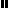 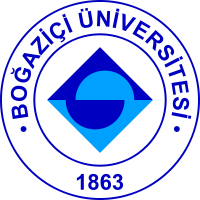 